В соответствии со статьей 39 Градостроительного кодекса Российской Федерации, решением Совета депутатов города Новосибирска от 24.06.2009 № 1288 «О Правилах землепользования и застройки города Новосибирска», на основании заключения о результатах общественных обсуждений по проекту решения о предоставлении разрешения на условно разрешенный вид использования земельного участка и объекта капитального строительства от 06.06.2019, рекомендаций комиссии по подготовке проекта правил землепользования и застройки города Новосибирска о предоставлении и об отказе в предоставлении разрешений на условно разрешенный вид использования земельного участка или объекта капитального строительства от 07.06.2019, руководствуясь Уставом города Новосибирска, ПОСТАНОВЛЯЮ:1. Предоставить Кондратенко А. А. разрешение на условно разрешенный вид использования земельного участка с кадастровым номером 54:35:033615:10 площадью 449 кв. м, расположенного по адресу (местоположение): Российская Федерация, Новосибирская область, город Новосибирск, ул. 1-я Шевцовой, 3, и объекта капитального строительства (зона улично-дорожной сети (ИТ-3)) – «для индивидуального жилищного строительства (2.1) - индивидуальные жилые дома».2. Департаменту строительства и архитектуры мэрии города Новосибирска разместить постановление на официальном сайте города Новосибирска в информационно-телекоммуникационной сети «Интернет».3. Департаменту информационной политики мэрии города Новосибирска обеспечить опубликование постановления. 4. Контроль за исполнением постановления возложить на заместителя мэра города Новосибирска - начальника департамента строительства и архитектуры мэрии города Новосибирска.Семенихина2275448ГУАиГ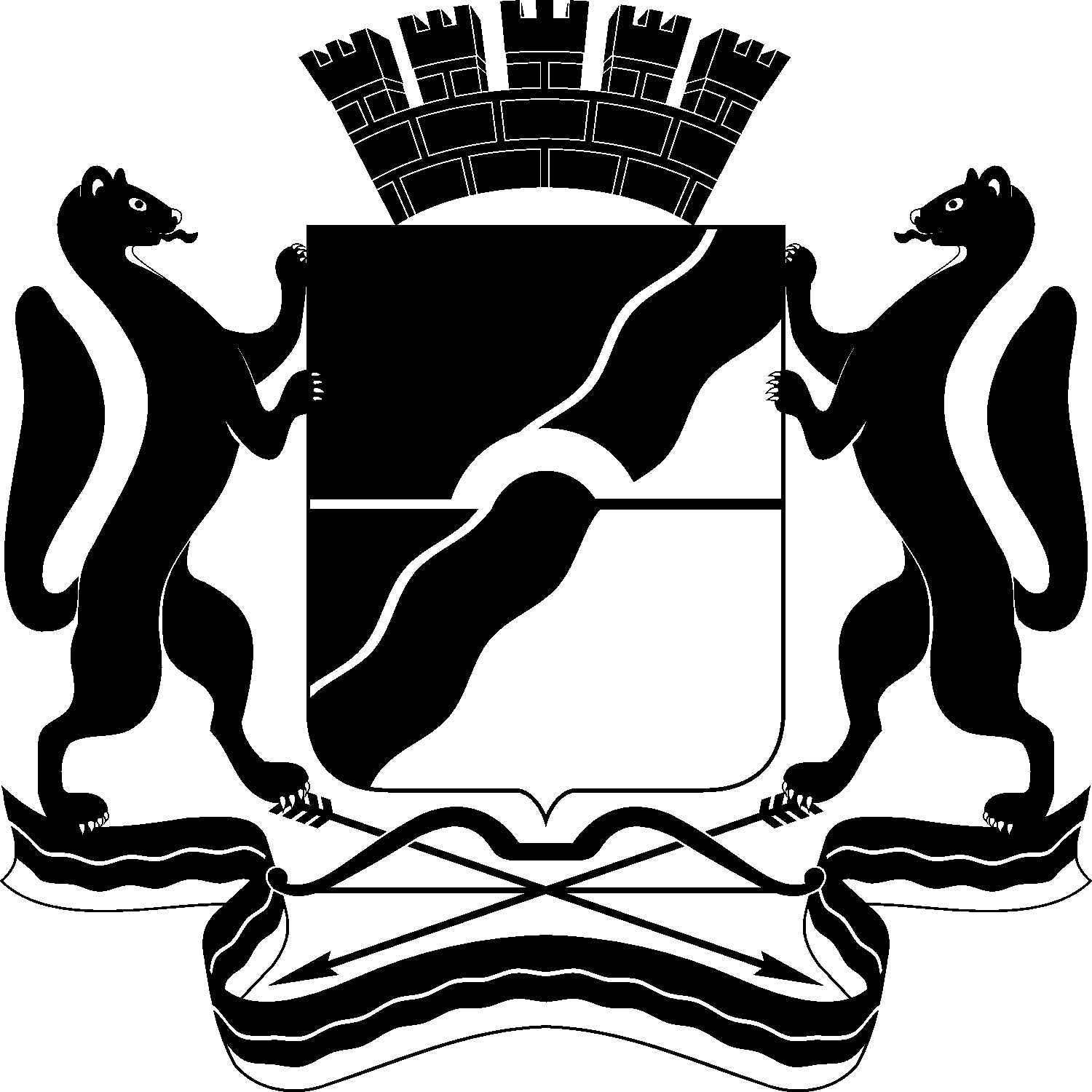 МЭРИЯ ГОРОДА НОВОСИБИРСКАПОСТАНОВЛЕНИЕОт  	  20.06.2019		№      2237    	О предоставлении Кондратенко А. А. разрешения на условно разрешенный вид использования земельного участка и объекта капитального строительства Мэр города НовосибирскаА. Е. Локоть